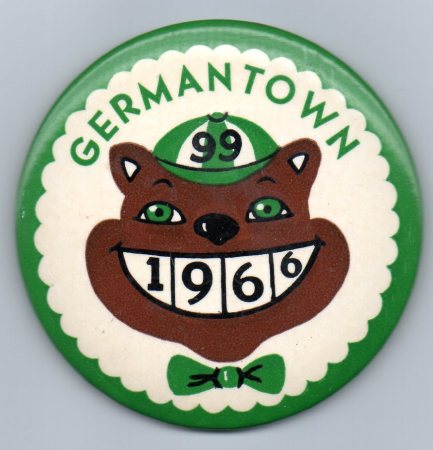 CLASS OF 1966 – 50th CLASS REUNIONDear Classmate:Graduation day seems like yesterday. We are excited to revive old friendships and relive the glory days of high school. Your presence will make this a very special affair. We hope you plan to be there because the night would not be the same without you.  Please be sure to fill out the reservation form below and mail it along with your payment .  If you have any address/email/phone # on any of your classmates – please contact  Susan Goldstein Dyen (sweetsooze22@gmail.com; 215-968-9083) or forward this form to them.NOTE: NO ONE WILL BE ADMITTED WITHOUT PAID ADMISSION!ALL TICKETS WILL BE HELD AT THE DOOR****************************  DETACH HERE *************************